ЛЕКСИЧЕСКИЙ МИНИМУМСУЩЕСТВИТЕЛЬНЫЕ 4 СКЛОНЕНИЯК 4 склонению относятся существительные мужского рода (преимущественно) и среднего рода, которые в родительном падеже единственного числа оканчиваются на -us. В именительном падеже единственного числа существительные мужского рода оканчиваются на -us, а существительные среднего рода – на -u.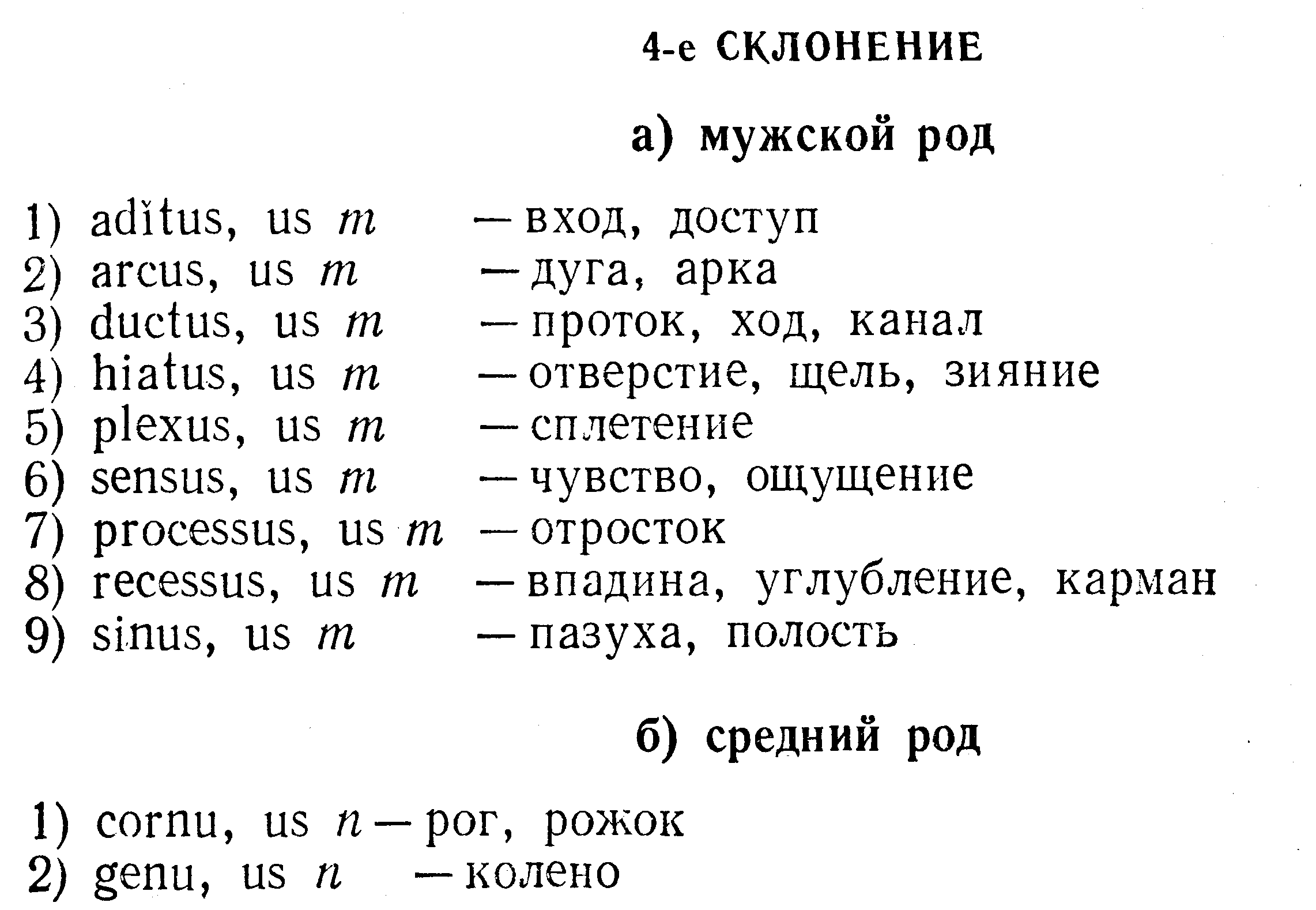 